Отчёто проведенной литературно-музыкальной композиции «Мы помним ваш подвиг», посвященной Дню Героя России для обучающихся ГБОУ КШИ «Туапсинский морской кадетский корпус»Дата проведения: 07. 12. 2020 г.Цели мероприятия:   - Воспитание у учащихся чувства патриотизма; - Развитие и углубление знаний об истории и культуре России и родного края; - Развитие способностей осмысливать события  и явления действительности во взаимосвязи прошлого, настоящего и будущего; - Становление многосторонне развитого гражданина России в культурном, нравственном и физическом отношениях; - Развитие интереса и уважения к истории и культуре своего и других народов.Задачи: - формировать у обучающихся чувство патриотизма;
 - развивать чувства гордости и уважения к воинам – защитникам Отечества;
 - сохранять память о подвигах Героев Отечества;
 - активизировать интерес к изучению истории России, символам государства; - воспитывать любовь к Родине. Форма и место проведения: Литературно-музыкальная композиция. Кабинет 11 ГБОУ КШИ «Туапсинский морской кадетский корпус»Приглашенные: Учитель ОБЖ Усачев Виктор ВасильевичПрисутствовали: 15 челОтсутствующие: нетХод мероприятия: 07 декабря 2020 года в кабинете ОБЖ ГБОУ КШИ «Туапсинский морской кадетский корпус» во время проведения кружка «Юнармия» в рамках Дня Героя Отечества была представлена литературно-музыкальная композиция «Мы помним ваш подвиг». В начале мероприятия юнармейцам было рассказано об истории возникновения праздника. Ребята вспомнили героев прошлого и настоящего. В мероприятии звучали отрывки песни С. Михайлова «Герои России моей». Далее была проведена викторина «Герои Отечества».   В библиотеке была открыта выставка «Подвиг. Традиции. Духовность. Герои Отечества».Мероприятие прошло совместно с учителем ОБЖ В.В. Усачевым.Фото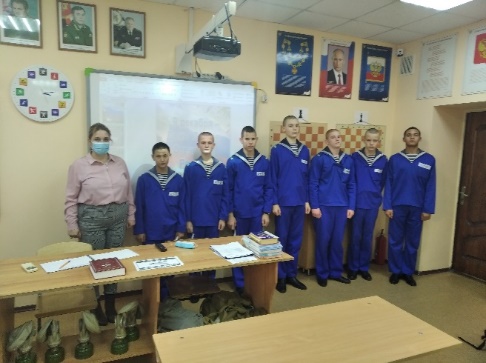 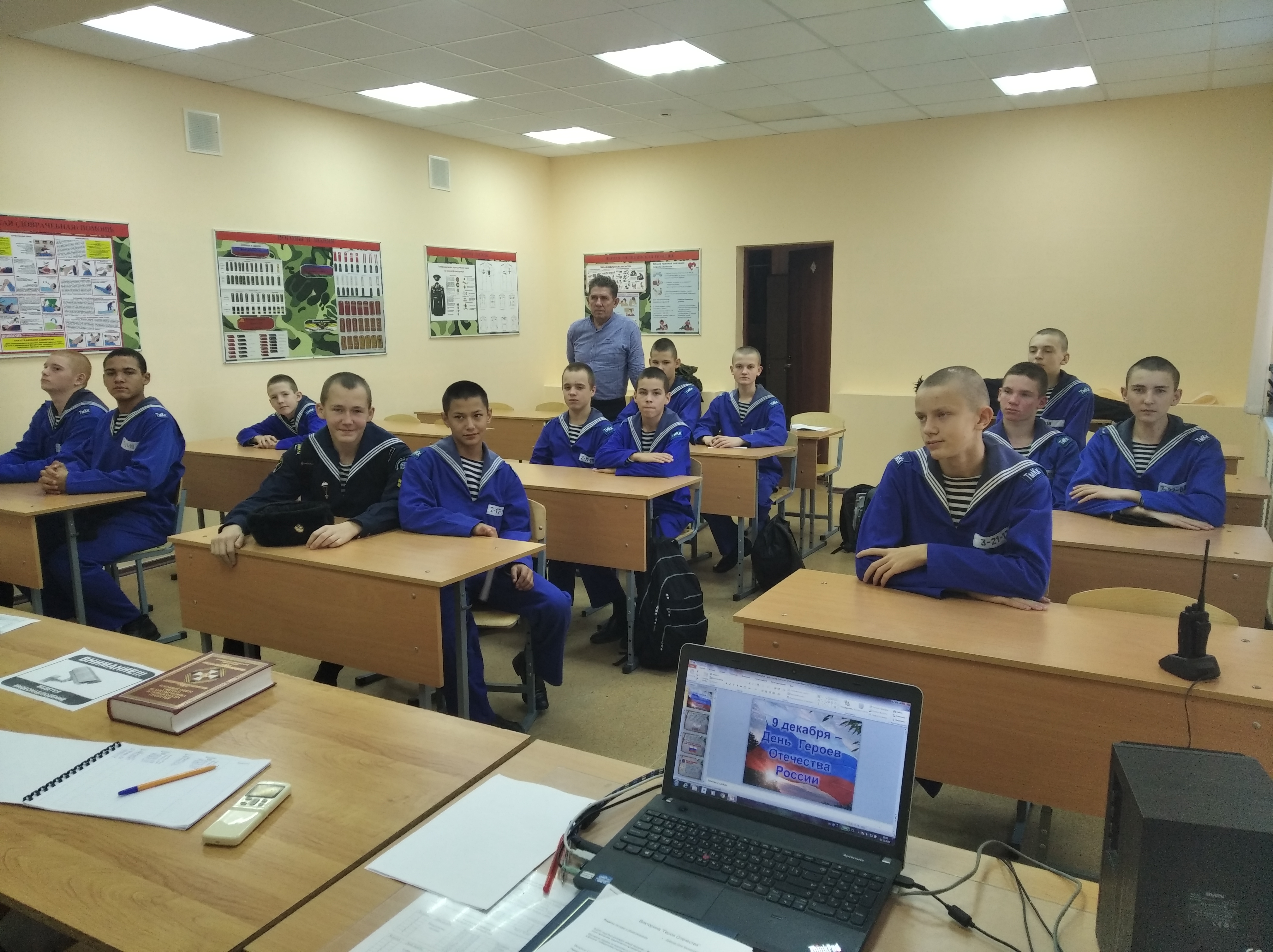 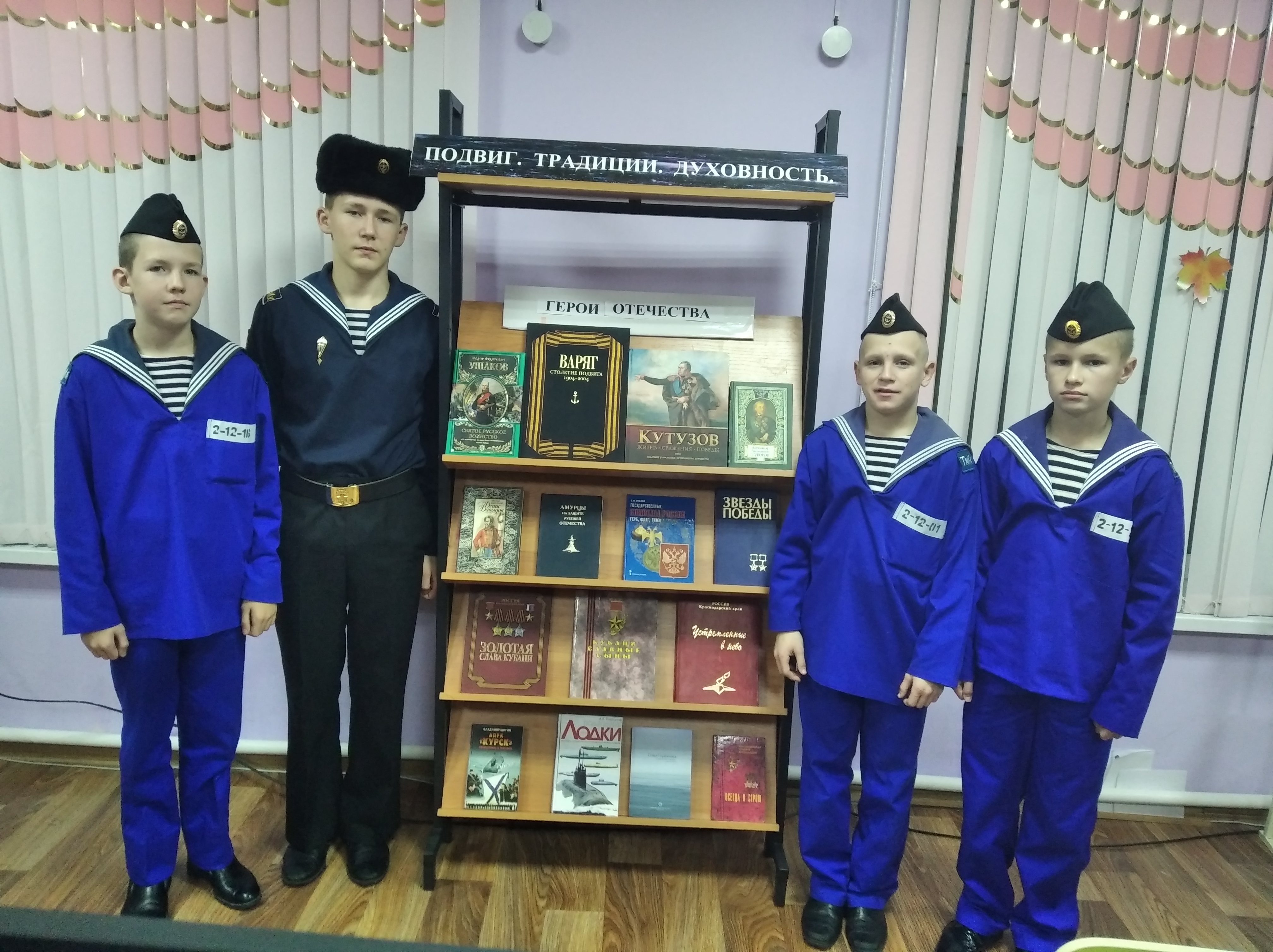 Итог (анализ) мероприятия:Патриотизм представляет собой сложное и многогранное явление.    Будучи одной из наиболее значимых ценностей общества, он интегрирует в себе социальные, политические, духовно – нравственные, культурные, исторические компоненты, в известной степени является естественным инстинктом самосохранения любой нации, когда ей плохо. Патриотизм выступает в единстве глубочайшего духовного освоения истории и культуры своего народа и активно – деятельного участия в решении важнейших проблем современного общества, а также в единстве духовности, гражданственности и социальной активности личности, которая осознает свою неразрывность с Отечеством, социальную значимость деятельности в интересах его возрождения и надежной защиты. Проведение мероприятий патриотической направленности способствуют духовно-нравственному воспитанию обучающихся, формированию патриотизма, уважению к истории родного края, страны, традициям.Мероприятия в рамках патриотического воспитания проводятся регулярно согласно плана.            Продолжительность мероприятия использовалось эффективно, запланированный объём беседы выполнен. Педагог-библиотекарь                                                         / Бровка Д.В./Учитель ОБЖ                                                                      /Усачев В.В./